劉錦川院士學經歷劉錦川 (Dr. C.T. Liu)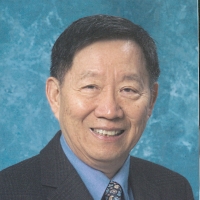 Research InterestsPhysical metallurgy and mechanical behaviour of metals, alloys, nanostructure materials, intermetallic compounds and bulk amorphous alloysMicrostructure and phase transformationAlloy design of high-temperature structural materials, precious metal alloys, Ti-base alloys, metal-matrix compositesInnovative material processingAcademic BackgroundProfessional Experience1960BS Degree in Mechanical EngineeringNational Taiwan University, Taipei, Taiwan1964MS Degree in Engineering and Materials ScienceBrown University, Providence, Rhode Island1967PhD Degree in Materials Science and EngineeringBrown University, Providence, Rhode Island2011 - 2017University Distinguished ProfessorDepartment of Mechanical Engineering, City University of Hong Kong, Hong Kong2009 - 2011Chair ProfessorDepartment of Mechanical Engineering, The Hong Kong Polytechnic University, Hong Kong2009 - 2011Distinguished ProfessorMaterials Engineering, Auburn University, USA2008 - presentAdjunct ProfessorInstitute for Materials Research, Tohoku University, Japan2006 - 2008Professor and Distinguished Research ProfessorDepartment of Materials Science and Engineering, University of Tennessee, USA2005 - 2006Distinguished Research ProfessorDepartment of Materials Science and Engineering, University of Tennessee, USA1997 - 2005Senior Corporate FellowOak Ridge National Laboratory, Lockheed Martin Energy Research Corporation, USA1985 - 1997Corporate FellowOak Ridge National Laboratory, Martin Marietta Energy Systems, Inc., USA1983 - 2005Group LeaderAlloying Behavior and Design Group, Metals and Ceramics Division, Oak Ridge National Laboratory, USA1967 - 1983Research Staff Member / Senior Research Staff MemberMetals and Ceramics Division, Oak Ridge National Laboratory, USA